Colis des aînés décembre 2018Modification distribution du  bulletin de réservationUne anomalie s’est glissée sur le "Petit Bachynois" de septembre. - Le bulletin de réservation pour le colis de fin d’année pour les aînés sera distribué avec la prochain "Petit Bachynois". 
 Veuillez-nous excuser pour cette mauvaise information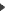 Bon de réservation, dans votre boite aux lettres 
le W-E  de la Toussaint.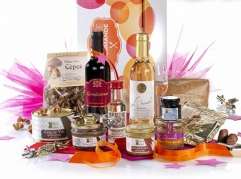 